Publicado en Barcelona el 27/04/2016 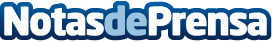 España recibirá 15 M€ para impulsar sus proyectos de investigaciónEl programa Marco de Investigación e Innovación de la Unión Europea, Horizonte 2020, sitúa España entre los países que recibirán más financiación para sus proyectos de investigaciónDatos de contacto:Mireia932 696 160Nota de prensa publicada en: https://www.notasdeprensa.es/espana-recibira-15-m-para-impulsar-sus Categorias: Internacional Emprendedores Software http://www.notasdeprensa.es